2023.11.19计算机维修工四级职业技能等级认定成绩公示 2023年11月19日，我校顺利开展了计算机维修工职业（工种）的四级职业技能等级认定工作，共有128人参加，其中123人合格，现将成绩公示如下，如有不同意见，请与我校职业技能等级评价中心联系，电话：13906296924，联系人：刘老师。公示时间为2023年11月27日至11月30日。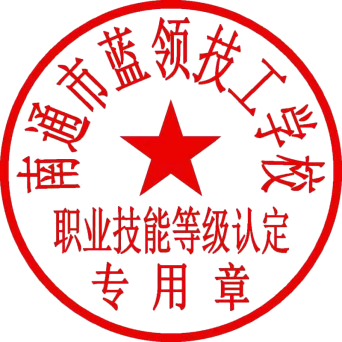 南通市蓝领技工学校职业技能等级认定中心2023年11月27日认定批次：2023-32060025-00008	                2023年  11 月 27日说明：1.理论成绩、技能成绩的合格线均为60分。2.理论、技能均合格则评价结果为合格。姓名准考证号职业职业（工种）级别理论知识考试成绩技能考核成绩李莉3206002523111901551计算机维修工四级8878黄飞鸿3206002523111901552计算机维修工四级7667周梓妍3206002523111901553计算机维修工四级9380孙昊晨3206002523111901554计算机维修工四级8670冒亚楠3206002523111901555计算机维修工四级9275程迈玲3206002523111901556计算机维修工四级9067丁雨纯3206002523111901557计算机维修工四级8692王露谕3206002523111901558计算机维修工四级8566王妍3206002523111901559计算机维修工四级9475袁溢晨3206002523111901560计算机维修工四级8870顾欣誉3206002523111901561计算机维修工四级9270戴越3206002523111901562计算机维修工四级8871陈威廷3206002523111901563计算机维修工四级9071桑炜淇3206002523111901564计算机维修工四级9066朱鹏程3206002523111901565计算机维修工四级9170张国洪3206002523111901566计算机维修工四级8567袁晓荣3206002523111901567计算机维修工四级8870徐慧炎3206002523111901568计算机维修工四级8760苏葛阳3206002523111901569计算机维修工四级6270符陆鹏3206002523111901570计算机维修工四级9188杭徐园3206002523111901571计算机维修工四级8890杨顺3206002523111901572计算机维修工四级8980顾浩然3206002523111901573计算机维修工四级9370洪卫3206002523111901574计算机维修工四级9279马士翔3206002523111901575计算机维修工四级8979胡梦瑶3206002523111901576计算机维修工四级9075俞葛杰3206002523111901577计算机维修工四级8575汪洪志3206002523111901578计算机维修工四级7475沈玉勤3206002523111901579计算机维修工四级8577蒋腾3206002523111901580计算机维修工四级8260潘俊昊3206002523111901581计算机维修工四级8070张益宇3206002523111901582计算机维修工四级8767王烨3206002523111901583计算机维修工四级8470周怡帆3206002523111901584计算机维修工四级8280亢悦3206002523111901585计算机维修工四级8475顾宇飞3206002523111901586计算机维修工四级7470陆祎3206002523111901587计算机维修工四级9175吴雪峰3206002523111901588计算机维修工四级8371马云杰3206002523111901589计算机维修工四级8376陶雅楠3206002523111901590计算机维修工四级9175王建业3206002523111901591计算机维修工四级9465陈玮3206002523111901592计算机维修工四级8875于佳艳3206002523111901593计算机维修工四级9480官锦昊3206002523111901594计算机维修工四级8765王陈嘉晖3206002523111901595计算机维修工四级9266程勇杰3206002523111901596计算机维修工四级8378张建豪3206002523111901597计算机维修工四级8371程雅慧3206002523111901598计算机维修工四级5660高宇3206002523111901599计算机维修工四级5573王世霞3206002523111901600计算机维修工四级8666井金源3206002523111901601计算机维修工四级7970朱淙洋3206002523111901602计算机维修工四级6160曹乐乐3206002523111901603计算机维修工四级8675周士乐3206002523111901604计算机维修工四级9075张浩3206002523111901605计算机维修工四级8575马奥洋3206002523111901606计算机维修工四级8280吴建江3206002523111901607计算机维修工四级8470黄俊杰3206002523111901608计算机维修工四级8369倪齐3206002523111901609计算机维修工四级9374杨厚迪3206002523111901610计算机维修工四级9266向小康3206002523111901611计算机维修工四级8271钮宇晨3206002523111901612计算机维修工四级8970范素文3206002523111901613计算机维修工四级9080李宇成3206002523111901614计算机维修工四级6770罗会毅3206002523111901615计算机维修工四级7775潘先峰3206002523111901616计算机维修工四级8669赵国豪3206002523111901617计算机维修工四级5771王子恒3206002523111901618计算机维修工四级8775汪宇寒3206002523111901619计算机维修工四级8875薛锦杰3206002523111901620计算机维修工四级8971高耀烜3206002523111901621计算机维修工四级8676毛海江3206002523111901622计算机维修工四级9380卢怡婷3206002523111901623计算机维修工四级8775郁家豪3206002523111901624计算机维修工四级9271张为为3206002523111901625计算机维修工四级7980朱子健3206002523111901626计算机维修工四级8266潘伟3206002523111901627计算机维修工四级9375沈辰3206002523111901628计算机维修工四级8565顾心怡3206002523111901629计算机维修工四级9160谢远伟3206002523111901630计算机维修工四级8177殷俊铖3206002523111901631计算机维修工四级7565姚俊琪3206002523111901632计算机维修工四级6060吴雅兰3206002523111901633计算机维修工四级9070施锦宏3206002523111901634计算机维修工四级8973王雨杰3206002523111901635计算机维修工四级9170孙安心3206002523111901636计算机维修工四级9265刘宇恬3206002523111901637计算机维修工四级8265李秋艳3206002523111901638计算机维修工四级5466杜贝贝3206002523111901639计算机维修工四级8765秦瑞3206002523111901640计算机维修工四级9266许家程3206002523111901641计算机维修工四级7475王艳嘉3206002523111901642计算机维修工四级7375汤博3206002523111901643计算机维修工四级7275张梦佳3206002523111901644计算机维修工四级9180彭叙达3206002523111901645计算机维修工四级8975高新杰3206002523111901646计算机维修工四级9270季伟3206002523111901647计算机维修工四级9060鲁渝菲3206002523111901648计算机维修工四级9260卢佳成3206002523111901649计算机维修工四级8870周欣怡3206002523111901650计算机维修工四级8460刘艳秋3206002523111901651计算机维修工四级7960李宝杰3206002523111901652计算机维修工四级9170吴昊楠3206002523111901653计算机维修工四级9260东子胜3206002523111901654计算机维修工四级9170陈添琳3206002523111901655计算机维修工四级9170徐思思3206002523111901656计算机维修工四级9571李志涵3206002523111901657计算机维修工四级9365张玉强3206002523111901658计算机维修工四级4960张锐3206002523111901659计算机维修工四级9260顾豪杰3206002523111901660计算机维修工四级9170徐为才3206002523111901661计算机维修工四级8265沈刘丽3206002523111901662计算机维修工四级9291陈硕3206002523111901663计算机维修工四级8860张铭凡3206002523111901664计算机维修工四级9265沈虹昊3206002523111901665计算机维修工四级9360刘晶3206002523111901666计算机维修工四级8870刘斌3206002523111901667计算机维修工四级8970刘聪3206002523111901668计算机维修工四级9180倪文浩3206002523111901669计算机维修工四级8485王迎琳3206002523111901670计算机维修工四级8970黄青怡3206002523111901671计算机维修工四级8470彭颖3206002523111901672计算机维修工四级8662蔡娅林3206002523111901673计算机维修工四级9167刘洋3206002523111901674计算机维修工四级8162陈永健3206002523111901675计算机维修工四级8875彭海艳3206002523111901676计算机维修工四级8569王瑞兰3206002523111901677计算机维修工四级9072龙梦怡3206002523111901678计算机维修工四级9369